Publicita projektu - Oprava místní komunikace SO-01Obec Věžovatá Pláně, tisková zprávaObec Věžovatá Pláně obdržela neinvestiční dotaci na realizaci projektu "Oprava místní komunikace SO-01" z dotačního programu Jihočeského kraje pro rok 2019,  Podpora oprav místních komunikací ve výši 229.770,00 Kč. Celkové náklady na realizaci projektu se předpokládají ve výši 497.245,26 Kč.Oprava komunikace zahrnuje odstranění asfaltového krytu frézováním tloušťky až 100 mm. Dojde k vyrovnání stávajících poklopů kanalizace a bude položen asfaltobetonový kryt komunikace z obrusné vrstvy ACO 11+ tloušťky 60 m. 
Cílem projektu je zvýšení komfortu občanů, zvýšení bezpečnosti silničního provozu. 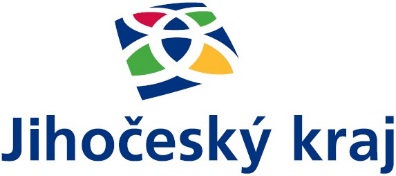 